г.Барнаул                                                                                      22 марта 2011г.  РЕШЕНИЕ № 116Об освобождении от должности заместителя председателя избирательной комиссии муниципального образования города БарнаулаРуководствуясь пунктом 13 статьи 28 Федерального Закона от 12.06.2002 № 67-ФЗ «Об основных гарантиях избирательных прав и права на участие в референдуме граждан Российской Федерации», рассмотрев личное заявление заместителя председателя избирательной комиссии муниципального образования города Барнаула Максимцевой Т..Н., избирательная комиссия муниципального образования города БарнаулаРЕШИЛА:Освободить Максимцеву Татьяну Николаевну от должности заместителя председателя избирательной комиссии муниципального образования города Барнаула.Председатель избирательной комиссии муниципального образования города Барнаула			      М.Н.ЗвягинцевСекретарь	избирательной комиссии муниципального образования города Барнаула			       О.И.Белорукова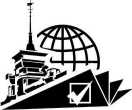 РОССИЙСКАЯ ФЕДЕРАЦИЯИЗБИРАТЕЛЬНАЯ КОМИССИЯ МУНИЦИПАЛЬНОГО ОБРАЗОВАНИЯ города БАРНАУЛА